The fourth international Psychology of Language Learning conference (PLL4) will be held at Cape Breton University, Sydney, Nova Scotia CANADA. Students pay reduced fees to attend.  This form confirms that the person named below is a graduate or undergraduate student.  Thank you for completing the form.Peter MacIntyrePLL4 Conference OrganizerI confirm that the student named above is registered as a student and eligible for reduced conference fees for PLL4.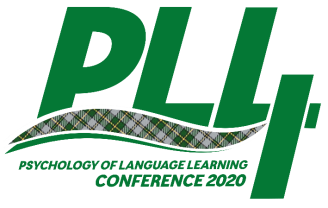 Confirmation of Student StatusPsychology of Language Learning conference Cape Breton University, Canada, June 2020Student NameDegree or ProgramName of Supervisor or Department Chair UniversityAddressName of Supervisor or Department Chair Signature